Антикоррупционная экспертиза до 14.12.2013        проект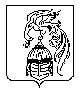 ИВАНОВСКАЯ ОБЛАСТЬАДМИНИСТРАЦИЯ ЮЖСКОГО МУНИЦИПАЛЬНОГО РАЙОНАПОСТАНОВЛЕНИЕот ______________   № _______г. ЮжаО нормативах финансовых затрат на капитальный ремонт, ремонт исодержание автомобильных дорог общего пользования местного значения и правилах расчета размера ассигнований из бюджета  Южского муниципального района на указанные целиВ соответствии с пунктом 11 статьи 13, статье	 34 Федерального закона от 08.11.2007 № 257-ФЗ «Об автомобильных дорогах и о дорожной деятельности в Российской Федерации и о внесении изменений в отдельные законодательные акты Российской Федерации», администрация Южского муниципального района постановляет:1. Установить нормативы финансовых затрат на капитальный ремонт, ремонт и содержание автомобильных дорог общего пользования местного значения V категории в размере (в ценах 2007 года):   8580,0 тыс. руб./км     - на капитальный ремонт;   2715,0 тыс. руб./км     - на ремонт;   695,0 тыс. руб./км      - на содержание.2. Утвердить прилагаемые Правила расчёта финансовых затрат на капитальный ремонт, ремонт, содержание автомобильных дорог общего пользования местного значения Южского муниципального района при определении размера ассигнований из бюджета Южского муниципального района, предусматриваемых на указанные цели.3.Настоящее постановление подлежит опубликованию в официальном издании «Правовой вестник Южского муниципального района» и вступает в силу с момента его подписания.4. Контроль  за исполнением настоящего постановления возложить на Финансовый отдел администрации Южского муниципального района  и отдел развития инфраструктуры и капитального строительства администрации Южского муниципального районаГлава администрации Южского муниципального района                                        С.Ю.Кропотов
 Приложение                                                                       к постановлению Администрации Южского муниципального района№_______от____________Правиларасчёта финансовых затрат на капитальный ремонт, ремонт, содержание автомобильных дорог общего пользования местного значения при определении размера ассигнований из бюджета Южского муниципального района, предусматриваемых на указанные цели1. Нормативы финансовых затрат применяются для определения размера ассигнований из бюджета Южского муниципального района, предусматриваемых на капитальный ремонт, ремонт и содержание автомобильных дорог общего пользования  местного значения (далее – автомобильные дороги) на очередной финансовый год и плановый период.2. В зависимости от категории автомобильной дороги и индекса-дефлятора на соответствующий год применительно к каждой автомобильной дороге определяются приведенные нормативы (Нприв.кап.рем., Нприв.рем., Нприв.сод.), рассчитываемые по формуле:Нприв. = Н x Кдеф. x Ккат.,где:Н - установленный норматив финансовых затрат на капитальный ремонт, ремонт и содержание и ремонт автомобильных дорог V категории;Кдеф. - индекс-дефлятор инвестиций в основной капитал за счет всех источников финансирования в части капитального ремонта и ремонта автомобильных дорог или индекс потребительских цен в части содержания автомобильных дорог на год планирования (при расчете на период более одного года - произведение индексов-дефляторов на соответствующие годы), определяемые Министерством экономического развития и торговли Российской Федерации, для прогноза социально-экономического развития и учитываемые при формировании бюджета Ккат. - коэффициент, учитывающий дифференциацию стоимости работ по капитальному ремонту, ремонту и содержанию автомобильных дорог по соответствующим категориям, согласно таблице 1.Таблица1Коэффициенты, учитывающие дифференциацию стоимости работпо капитальному ремонту, ремонту и содержанию автомобильныхдорог по соответствующим категориям3. Определение размера ассигнований из бюджета Южского района  на капитальный ремонт, ремонт, содержание автомобильных дорог осуществляется по формулам:а) Акап. рем. = Нприв. кап. рем. Х Lкап. рем.,где:Акап. рем. - размер ассигнований из бюджета Южского муниципального района  на выполнение работ по капитальному ремонту автомобильных дорог каждой категории (тыс. рублей);Нприв. кап. рем. - приведенный норматив финансовых затрат на работы по капитальному ремонту автомобильных дорог каждой категории (тыс. рублей/км);Lкап. рем. - расчетная протяженность автомобильных дорог каждой категории, подлежащей капитальному ремонту автомобильных дорог на год планирования;б) Арем. = Нприв. рем. x Lрем.,где:Арем. - размер ассигнований из бюджета Южского муниципального района   выполнение работ по ремонту автомобильных дорог каждой категории (тыс. рублей);Нприв. рем. - приведенный норматив финансовых затрат на работы по ремонту автомобильных дорог каждой категории (тыс. рублей/км);Lрем. - расчетная протяженность автомобильных дорог каждой категории, подлежащей ремонту на год планирования.Общая потребность в ассигнованиях из бюджета Южского муниципального района  на выполнение работ по капитальному ремонту и ремонту дорог определяется как сумма ассигнований на выполнение работ по всем категориям автомобильных дорог.4. Расчет размера ассигнований из бюджета Южского муниципального района  на содержание автомобильных дорог осуществляется по формуле:Асод. = Нприв. сод. x L,где:Асод. - размер ассигнований из бюджета Южского муниципального района  на выполнение работ по содержанию автомобильных дорог каждой категории (тыс. рублей);Нприв. сод. - приведенный норматив финансовых затрат на работы по содержанию автомобильных дорог каждой категории (тыс. рублей/км);L - протяженность автомобильных дорог каждой категории на 1 января года, предшествующего планируемому периоду, с учетом ввода объектов строительства и реконструкции, предусмотренного в течение года, предшествующего планируемому (км).Общая потребность в ассигнованиях из бюджета Южского муниципального района  на выполнение работ по содержанию автомобильных дорог определяется как сумма ассигнований из бюджета города Боровичи  на выполнение работ по содержанию автомобильных дорог по всем категориям автомобильных дорог.5. Суммарная годовая потребность в ассигнованиях из бюджета Южского муниципального района для выполнения комплекса дорожных работ на автомобильных дорогах определяется как сумма годовой потребности в финансировании всех видов работ по всем категориям автомобильных дорог местного значения Южского муниципального района.6. Расчетная протяженность автомобильных дорог каждой категори иместного значения Южского муниципального района, подлежащих капитальному ремонту на год планирования (Lкап. рем.), определяется по формуле:Lкап. рем. = L / Tкап. рем. - Lрек.,где:Tкап. рем. - нормативный межремонтный срок работ по капитальному ремонту для дорог каждой категории согласно таблице 2 (лет);Lрек. - протяженность автомобильных дорог соответствующей категории, намеченных к реконструкции на год планирования (км/год).7. Расчетная протяженность автомобильных дорог местного значения соответствующей категории Южского муниципального района, подлежащих ремонту на год планирования (Lрем.), определяется по формуле:Lрем. = L / Tрем. - (Lрек. + Lкап. рем.),где:Tрем. - нормативный межремонтный срок по ремонту дорог каждой категории согласно таблице 2. Таблица 2Нормативные межремонтные сроки(лет) N 
п/п      Вид работы                Категория автомобильной дороги                 Категория автомобильной дороги                 Категория автомобильной дороги                 Категория автомобильной дороги                 Категория автомобильной дороги         N 
п/п      Вид работы          I      II     III     IV     V   1Капитальный ремонт      3,67   1,82    1,66   1,46   1,0  2Ремонт                  2,91   1,52    1,46   1,37   1,0  3Содержание              2,03   1,28    1,14   1,05   1,0  НаименованиеКатегории дорогКатегории дорогКатегории дорогКатегории дорогКатегории дорогНаименованиеIIIIIIIVVКапитальный ремонт1212121210Ремонт44665